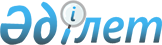 О признании утратившим силу совместного приказа Министра внутренних дел Республики Казахстан от 28 апреля 2008 года № 153, Министра здравоохранения Республики Казахстан от 24 апреля 2008 года № 233, Министра индустрии и торговли Республики Казахстан от 10 апреля 2008 года № 146, Министра охраны окружающей среды Республики Казахстан от 24 апреля 2008 года № 102-п, Министра сельского хозяйства Республики Казахстан от 14 апреля 2008 года № 228, Министра транспорта и коммуникаций Республики Казахстан от 18 апреля 2008 года № 176, Министра труда и социальной защиты населения Республики Казахстан от 22 апреля 2008 года № 102-п, Министра по чрезвычайным ситуациям Республики Казахстан от 25 апреля 2008 года № 87, Министра энергетики и минеральных ресурсов Республики Казахстан от 22 апреля 2008 года № 124 "Об утверждении норм по обеспечению мер безопасности при производстве и применении химической продукции"Совместный приказ Заместителя Премьер-Министра Республики Казахстан – министра индустрии и новых технологий Республики Казахстан от 15 ноября 2013 года № 359, Министра здравоохранения Республики Казахстан от 20 декабря 2013 года № 746, Министра транспорта и коммуникаций Республики Казахстан от 30 ноября 2013 года № 966, Министра нефти и газа Республики Казахстан от 11 декабря 2013 года № 234, Министра внутренних дел Республики Казахстан от 31 декабря 2013 года  № 762, Министра сельского хозяйства Республики Казахстан от 30 декабря 2013 года № 4-4/688, Министра труда и социальной защиты населения Республики Казахстан от 27 декабря 2013 года № 686-ө, Министр окружающей среды и водных ресурсов Республики Казахстан от 5 декабря 2013 года № 370-ө и Министра по чрезвычайным ситуациям Республики Казахстан от 17 января 2014 года № 11

      В соответствии с пунктом 1 статьи 43-1 Закона Республики Казахстан «О нормативных правовых актах» ПРИКАЗЫВАЕМ:



      1. Признать утратившим силу совместный приказ Министра внутренних дел Республики Казахстан от 28 апреля 2008 года № 153, Министра здравоохранения Республики Казахстан от 24 апреля 2008 года № 233, Министра индустрии и торговли Республики Казахстан от 10 апреля 2008 года № 146, Министра охраны окружающей среды Республики Казахстан от 24 апреля 2008 года № 102-п, Министра сельского хозяйства Республики Казахстан от 14 апреля 2008 года № 228, Министра транспорта и коммуникаций Республики Казахстан от 18 апреля 2008 года  № 176, Министра труда и социальной защиты населения Республики Казахстан от 22 апреля 2008 года № 102-п, Министра по чрезвычайным ситуациям Республики Казахстан от 25 апреля 2008 года № 87, Министра энергетики и минеральных ресурсов Республики Казахстан от 22 апреля 2008 года № 124 «Об утверждении норм по обеспечению мер безопасности при производстве и применении химической продукции» (зарегистрированный в Реестре государственной регистрации нормативных правовых актов за № 5222 от 21 мая 2008 года, опубликованный в газете «Юридическая газета» от 13 июня 2008 года № 89 (1489)).



      2. Комитету промышленности Министерства индустрии и новых технологий Республики Казахстан (Касымбеков Б. А.) в недельный срок направить копию настоящего приказа в Министерство юстиции Республики Казахстан и обеспечить его официальное опубликование в средствах массовой информации.



      3. Настоящий приказ вступает в силу со дня его подписания.
					© 2012. РГП на ПХВ «Институт законодательства и правовой информации Республики Казахстан» Министерства юстиции Республики Казахстан
				Заместитель Премьер-Министра

Республики Казахстан – Министр

индустрии и новых технологий

Республики Казахстан

А. ИСЕКЕШЕВ

 Министр сельского хозяйства

Республики Казахстан

А. МАМЫТБЕКОВ

 Министр здравоохранения

Республики Казахстан

С. КАИРБЕКОВАМинистр труда и социальной защиты

населения Республики Казахстан

Т. ДУЙСЕНОВАМинистр транспорта и

коммуникаций Республики

Казахстан

А. ЖУМАГАЛИЕВМинистр окружающей среды и водных

ресурсов Республики Казахстан

Н. КАППАРОВ

 Министр нефти и газа

Республики Казахстан

У. КАРАБАЛИНМинистр по чрезвычайным

ситуациям Республики Казахстан

В. БОЖКОМинистр внутренних дел

Республики Казахстан

К. КАСЫМОВ